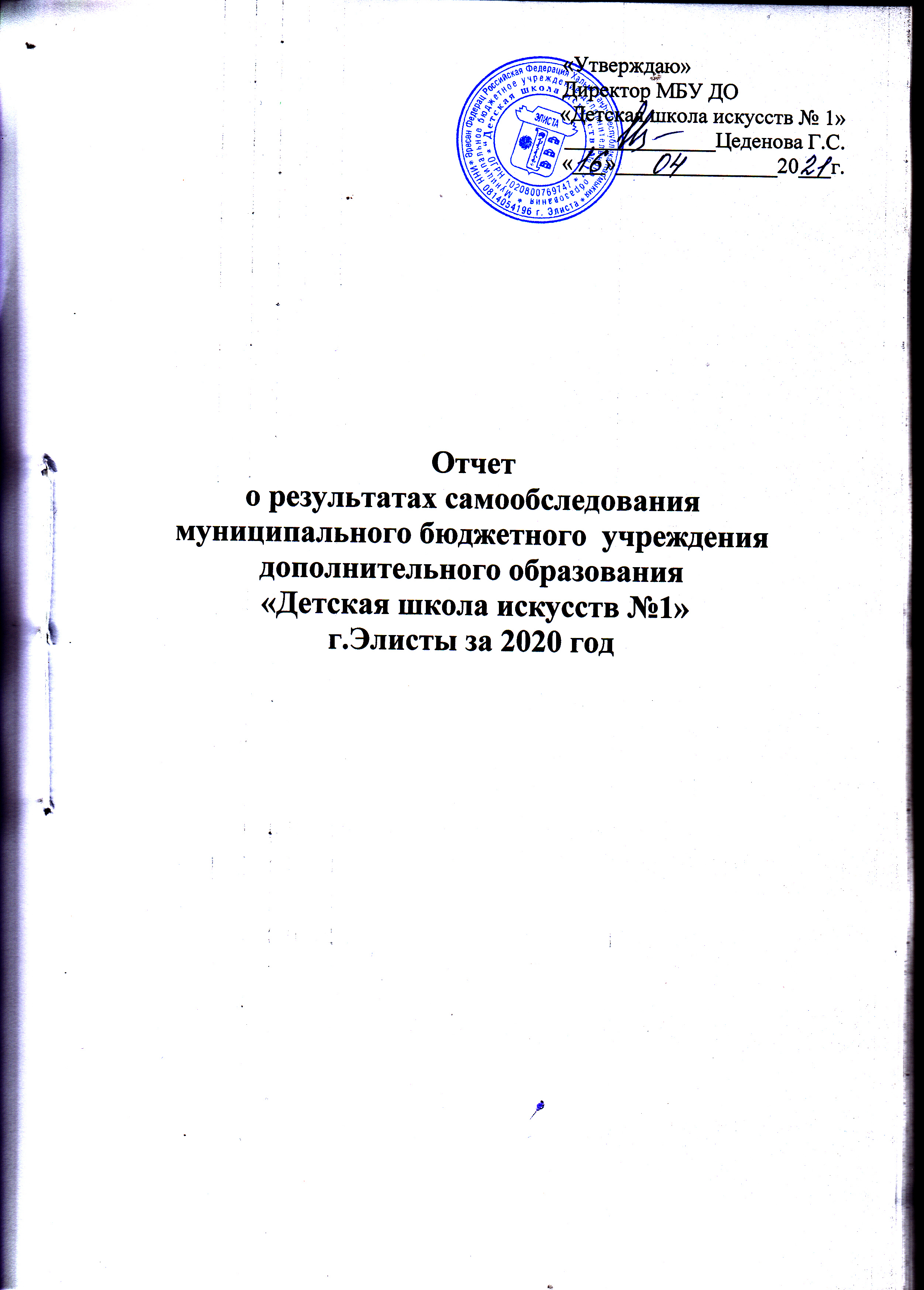 Отчет о результатах самообследования муниципального бюджетного  учреждения дополнительного образования  «Детская школа искусств №1» г.Элисты за 2020г.Структура самообследования:Введение Организационно-правовое обеспечение образовательной деятельности;Структура и система управления;Кадровое обеспечение;Основные направления деятельности;Образовательная деятельность;Методическая деятельность;Конкурсная деятельность; Концертно-просветительская деятельность; Библиотечно-информационное обеспечение; Материально-техническое обеспечение; Работа по связям с общественностью и рекламе; Общие выводы и рекомендации.ВведениеСамообследование муниципального бюджетного учреждения дополнительного образования «Детская школа искусств №1» (далее Учреждение) проводилось в соответствии с Федеральным законом от 29.12.2012г. № 273-ФЗ «Об образовании в Российской Федерации», приказом Министерства просвещения Российской Федерации от 09.11.2018 № 196 «Об утверждении Порядка организации и осуществления образовательной деятельности по дополнительным общеобразовательным  программам». приказом  Министерства образования и науки Российской Федерации №462 «Об утверждении Порядка проведения самообследования образовательной организации»,  приказом  Министерства образования и науки Российской Федерации от 10 декабря 2013 г. № 1324 «Об утверждении показателей деятельности образовательной организации, подлежащей самообследованию».Целью проведения самообследования является анализ деятельности Учреждения и обеспечение доступности и открытости информации о состоянии развития образовательного учреждения.Отчет о самообследовании включает аналитическую часть и результаты анализа показателей деятельности МБУ ДО «ДШИ №1» в виде Приложения №1.Организационно-правовое обеспечение образовательной деятельности МБУ ДО «ДШИ №1»2.1 Общие сведенияМуниципальное бюджетное учреждение дополнительного образования «Детская школа искусств №1»Учредитель - Администрация г.Элисты. Полномочия Учредителя в части образовательной деятельности осуществляет уполномоченный им орган – Управление образования Администрации города Элисты. Юридический и фактический адрес: 358000, Республика Калмыкия, г.Элиста, ул.Леваневского, д.18Телефоны: 3-32-73 (директор), 3-32-04 (секретарь)Электронная почта: elista_dshi@mail.ruЛицензия серия №08ЛО1 №0000078Выдана 22  июля 2015 года.2.2. Историческая справка МБУ ДО «ДШИ №1»Муниципальное бюджетное учреждение дополнительного образования «Детская школа искусств №1» создано в 1969 году  как музыкально-хоровая школа. В соответствии с приказом Министерства культуры Калмыцкой АССР на основании Постановления Совета Министров Калмыцкой АССР от 22.03.1989г. №75 реорганизована в Детскую школу искусств. На основании Распоряжения Мэрии г.Элисты 14.09.2006 г. №2332 считать Муниципальным образовательным учреждением дополнительного образования детей «Детская школа искусств №1». На основании Постановления Администрации г.Элисты РК от 08.06.2015г. № 2849 считать Муниципальным бюджетным учреждением дополнительного образования «Детская школа искусств №1».Свою историю Детская школа искусств № 1  начала в апреле  1969 года  как музыкально-хоровая школа, где обучалось всего 30 детей по двум специальностям: фортепиано и баян. Начиная с 1975 года, открываются классы русской домры, калмыцкой домбры, духовых инструментов, балалайки, скрипки, и школа получает статус Детской музыкальной школы № 3. С 1978 года открывается хореографическое отделение на базе средней школы № 17, в 1984 году – специальный хоровой класс, в 1989 году – отделение театрального искусства и школа получила статус Детской школы искусств № 1.Школа является лауреатом Премии Главы Республики, награждена Почетным Дипломом Народного Хурала (Парламента) Республики Калмыкия, Почетной грамотой Министерства культуры РФ и Российского профсоюза работников культуры. В 2013 году Детская школа искусств №1 вошла в «Сто лучших школ России», а в 2015 году стала  победителем конкурса на соискание Грантов Главы Республики Калмыкия детским школам искусств. В 2018 году школа стала победителем Общероссийского конкурса «50 лучших детских школ искусств».Нормативно-правовые отношения деятельностиМБУ ДО «ДШИ №1»Основным нормативно-правовым документом МБУ ДО «ДШИ №1» является Устав, в соответствии с которым Учреждение осуществляет в порядке, установленном законодательством Российской Федерации образовательную деятельность в области дополнительного образования. Помимо этого, нормативно-правовыми документами  Учреждения также являются: решения Учредителя;решения Педагогического  совета;решения Общего собрания работников Учреждения;приказы директора; внутренние локальные акты; трудовые договоры;договоры о сотрудничестве с другими организациями;должностные инструкции работников Учреждения и др.Важным нормативным документом, устанавливающим гарантию трудовых прав и свобод работников и обучающихся, создание для них благоприятных условий труда являются Правила внутреннего распорядка, соответствующие Трудовому Кодексу РФ и учитывающие специфику функционирования Учреждения.Взаимоотношения между участниками образовательного процесса регламентируются Уставом и договорами с родителями (законными представителями), определяющими уровень получаемого образования, сроки обучения и другие условия.Структура и система управленияУправление осуществляется в соответствии с нормативными правовыми актами, действующими в РФ, Уставом, Программой развития МБУ ДО «ДШИ №1» на период до 2022 года, Образовательной программой МБУ ДО «ДШИ №1».Руководство деятельностью Учреждением осуществляет директор, действующий на основе единоначалия.Заместители директора обеспечивают оперативное управление образовательным процессом и хозяйственной деятельностью, реализуют основные управленческие функции: анализ, планирование, организацию контроля, самоконтроля, регулирование деятельности педагогического коллектива и технического персонала школы. Функциональные обязанности и должностные права заместителей директора определены их должностными обязанностями.  Органами самоуправления Учреждением являются Общее собрание работников Учреждения, Совет школы, Педагогический совет, Методический совет, Совет родителей, компетенции которых также определяет Устав Учреждения. В Учреждении функционируют отделения – это объединения преподавателей по одной образовательной области, которые осуществляют учебно-методическую и культурно-просветительскую деятельность. Заведующий отделом подчиняется директору Учреждения, заместителю директора по учебно-воспитательной работе. Преподавательский состав формируется в соответствии со штатным расписанием. Учреждение   работает по согласованному и утвержденному плану работы на учебный год.  В Учреждении разработаны внутренние локальные акты:регламентирующие управление образовательным учреждением на принципах единоначалия и самоуправления;регламентирующие основные вопросы организации и осуществления образовательной деятельности;регламентирующие информационное и документальное обеспечение управления образовательным учреждением для выработки единых требований к участникам образовательного процесса в осуществлении диагностики внутришкольного контроля;регламентирующие стабильное функционирование образовательного учреждения по вопросам укрепления материально-технической базы, ведению делопроизводства и документооборота;регламентирующие платные услуги Учреждения на отделении платных дополнительных образовательных услуг.Кадровое обеспечениеОбщая численность педагогических работников на момент самообследования составляла 57 работников. Из них:- штатные педагогические работники – 28 человек (49,12%);-педагогические работники, работающие на условиях штатного совместителя (внешние совместители) – 27 человек (47,37%);- педагогические работники, находящиеся в декретном отпуске – 3 человека (5,26%).Хочется отметить, что для работы по совместительству привлекаются ведущие преподаватели Колледжа искусств им. П.О.Чонкушова, а также артисты профессиональных коллективов республики.По образованию:Данные о квалификации преподавателей:Многие преподаватели отмечены высокими наградами Российской Федерации и Республики Калмыкия.В школе созданы все условия для более быстрой адаптации молодых специалистов. Огромный опыт работы педагогического коллектива позволяет вести наставническую работу с более молодыми педагогами.Контингент учащихся МБУ ДО «Детская школа искусств №1» Статистические данные.1.Обучающиеся:а) Движение контингента (в количественном соотношении):б) социальное положение семей учащихся:б) выпускники:Основные направления деятельности МБУ ДО «ДШИ №1» - образовательная деятельность; - методическая деятельность; - культурно-просветительская деятельность; - инновационная деятельность. Образовательная деятельностьОбразовательная деятельность МБУ ДО «ДШИ №1» регламентируется учебным планом, годовым календарным учебным графиком, расписанием занятий.В МБУ ДО «ДШИ №1» функционируют 9 отделений:- фортепианное отделение;- оркестровое отделение;- отделение русских народных инструментов;- отделение калмыцких народных инструментов;- отделение хорового пения;- вокальное отделение;- хореографическое отделение;- художественное отделение;- отделение раннего эстетического развитияВ МБУ ДО «ДШИ №1» реализуются дополнительные предпрофессиональные программы в области искусств и дополнительные общеразвивающие программы.В  2020 году обучение детей велось по  дополнительным  предпрофессиональным программам в области искусств:«Фортепиано»  – срок обучения 8(9) лет; «Струнные инструменты» (скрипка, виолончель) – срок обучения 8(9) лет;«Духовые инструменты» (флейта, кларнет, саксофон) –  срок обучения 8(9) лет, 5(6) лет;«Народные инструменты» (домра, баян, аккордеон, гитара, калмыцкая домбра, лимба, ечин) – срок обучения 8(9) лет, 5(6) лет;«Хоровое пение» - срок обучения 8(9) лет;«Живопись» - срок обучения 5(6) лет.И по дополнительным общеразвивающим программам в области искусств:Фортепиано – срок обучения 7 лет, 5 лет;Оркестровые инструменты (скрипка, виолончель) –  срок обучения  5 лет;Русские народные инструменты (домра, гитара) – срок обучения 7 лет, 5 лет;Калмыцкие народные инструменты (ечин, хучир) – срок обучения  5 лет;Основы вокального искусства – срок обучения 5 лет;Основы хореографического мастерства – срок обучения 6 лет;в  том числе по платным дополнительным общеразвивающим программам: «Музыкальное исполнительство» срок обучения 1-3 года;«Раннее эстетическое развитие» срок обучения 1-3 года;«Рисуем, лепим, вырезаем» срок обучения 1 год;«Учимся рисовать» срок обучения 1 год;«Мир изобразительного искусства» срок обучения 1 год;«Подготовительный класс. Изобразительное искусство» срок обучения 1 год;«Речевая мозаика» срок обучения 1 год. Обучение по реализуемым образовательным программам в МБУ ДО «ДШИ №1» осуществляется в очной форме. С  07.04. - 09.09.2020 года занятия в  ДШИ №1 проводились в дистанционной форме в связи с санитарно - эпидемиологической обстановкой, распространением новой коронавирусной инфекцией. Под дистанционным обучением понимается реализация дополнительных предпрофессиональных и дополнительных общеразвивающих программ в области искусств с применением электронного обучения и дистанционных образовательных технологий, позволяющих осуществлять обучение на расстоянии без непосредственного контакта между преподавателем и обучающимися. С целью прохождения образовательных программ в полном объеме преподаватели  применяют разнообразные формы дистанционного обучения, исходя из индивидуальных возможностей обучающегося  и  по договоренности с родителями (законными представителями). В связи с ухудшением санитарно - эпидемиологической обстановки  с 1 сентября 2020 года не были открыты группы раннего эстетического развития и группы по ДОП «Речевая мозаика», где занимались дети от 4-6 лет, что повлекло за собой резкое снижение контингента учащихся. С ноября 2020 года на отделении дополнительных  платных образовательных услуг постепенно начали свою работу  ДОП «Подготовительный класс. Изобразительное искусство», «Мир изобразительного искусства», «Учимся рисовать», «Рисуем, лепим, вырезаем».В основе расчета количества учебных часов в неделю единицей учебного времени является урок. Продолжительность урока определяется Уставом МБУ ДО «ДШИ №1» и составляет 40 минут. Занятия в ДШИ №1 проводятся по расписанию, утвержденному на начало учебного года.Особое внимание в образовательной деятельности МБУ ДО «ДШИ №1» уделяется увеличению роли коллективного музицирования. С целью реализации творческой, культурно-просветительской и концертной деятельности на базе школы  создано 8 творческих коллективов, которые плодотворно работают:Образцовый художественный коллектив «Старший хор «Алтн Булг»»;Младший хор «Лира»;Хор мальчиков;Хореографический ансамбль «Эрвяка»;Оркестр калмыцких народных инструментов учащихся;Оркестр русских народных инструментов учащихся «Степные эскизы»;Вокальный ансамбль  преподавателей  «Элегия»;Оркестр преподавателей,а также ансамбли пианистов, скрипачей, гитаристов, баянистов, домристов, домбристов.Содержание и качество подготовки обучающихсяВажным направлением образовательной деятельности МБУ ДО «ДШИ №1» является систематический контроль успеваемости учащихся. Основными видами контроля успеваемости являются: - текущий контроль; - промежуточная аттестация; - итоговая аттестация.Сведения об уровне знаний уч-ся в 2020г.Сведения о выпускниках, поступивших в учебные заведения культуры и искусства в 2020 году7. Методическая деятельность и мероприятия по повышению профессионального уровняМетодическая деятельность в ДШИ №1 направлена на улучшение качества преподавания и повышение профессионального мастерства педагогов. В этом учебном году методическая работа в школе проводилась по следующим направлениям:1. Методические беседы, сообщения.2. Проведение открытых уроков, мастер-классов, подготовка методических докладов и сообщений.3. Аттестация педагогических работников.4. Оказание помощи педагогам в подготовке портфолио.       В течение года было подготовлено 13 методических сообщений и проведено 18 открытых уроков. Важным направлением методической работы является организация работы по формированию, изучению и распространению педагогического опыта. Доклады и открытые уроки служат обмену опытом и повышению профессиональной компетентности педагогов. Был проведен подробный анализ каждого урока, даны рекомендации по методике их проведения.Преподаватели ДШИ №1 принимают активное участие в методической работе, выступая с открытыми уроками и мастер-классами не только внутришкольного, но и республиканского уровня:                Преподаватели ДШИ№1 принимают участие в городских и республиканских конкурсах в качестве членов жюри, что говорит об их заслуженном авторитете в профессиональных кругах. июль 2020г. Региональный этап II Международного конкурса «Каждый народ - художник» Галушкина Н.И., Цибизова Г.Н.27.11.2020г. Городской конкурс «Я люблю тебя, жизнь» - Настаева Г.А., Галушкина Н.И., Цибизова Г.Н.Декабрь 2020г. – Муниципальный этап республиканского конкурса «Тринадцать лет, тринадцать дней…», номинация: Конкурс чтецов «Память в наследство» - Параева Т.Г.Повышение квалификации педагогов ДШИ №1 в 2020 годуВ целях совершенствования образовательного процесса педагогическая и  методическая работа школы направлена  на решение следующих задач:совершенствование содержания и оформление рабочих образовательных программ, методики и технологии обучения, воспитания и развития обучающихся с различным уровнем подготовки и развития музыкальных способностей;разрабатывается нормативно-правовая база для работы с одаренными, профессионально ориентированными обучающимися;совершенствование существующих разноуровневых требований к подготовке обучающихся и выпускников;разработку и внедрение регионального компонента образования;укрепление методической, репертуарной и материально-технической базы образовательного процесса.Основной структурой, регламентирующей методическую работу в Учреждении, является методический совет. Основными задачами методического совета являются:определять  и  формулировать  приоритетные  и  стартовые  педагогические  проблемы, способствовать  консолидации  творческих усилий  всего  педагогического  коллектива для  их успешного разрешения;осуществлять стратегическое планирование методической работы;способствовать созданию благоприятных условий для проявления педагогической инициативы преподавателей;способствовать формированию педагогического самосознания         преподавателя как педагога-организатора учебно-воспитательного процесса, строящего педагогическое общение на гуманистических принципах сотрудничества;способствовать совершенствованию профессионально-педагогической, научно-теоретической и методической подготовки преподавателя;способствовать совершенствованию навыков научно-исследовательской работы и приемов педагогического мастерства.        Аттестацию в этом году успешно прошли  15 преподавателей. Из них  высшую квалификационную категорию по должности «Преподаватель» установили Ходжигоровой И.В. и Цеденовой М.А. Тринадцать  педагогов подтвердили свои действующие  квалификационные  категории (Балакаева В.Н., Сагаева Л.Б., Чимидова С.Д., Галушкина Н.И., Дорджиева С.А., Салынова Б.А., Манжикова Л.Ю., Тарасова О.Н., Манджеева Э.И., Анджаева С.В., Спивак Н.Ю., Баталаева М.Н., Муджикова Л.А.)   Продолжается творческое взаимодействие преподавателей школы с кураторами  - педагогами Колледжа искусств  им. П.О. Чонкушова  Олязаевой К.В., Анджаевой С.В., Катаевым С.В.,  которые  давали открытые уроки и методические рекомендации на фортепианном отделении, отделении калмыцких и русских народных инструментов. Результатом этой плодотворной работы являются  победы наших учащихся на республиканских и международных конкурсах. Курсы повышения квалификации преподавателей за 5 летКонкурсная деятельность в 2020г.  С каждым годом в ДШИ №1 все больше учеников добиваются значительных успехов, становятся лауреатами различных конкурсов и фестивалей. Подготовка к конкурсу дает новый стимул к более интенсивным и продуктивным занятиям по специальным дисциплинам, возможность обрести уверенность в своих силах, сделать важный шаг на пути к вершинам художественного творчества. Для многих ребят конкурсы стали стартовой площадкой  для выбора дальнейшего жизненного пути. Большое внимание уделяется вовлечению в конкурсную деятельность максимального количества учащихся. С этой целью проводятся внутришкольные конкурсы, цель которых – не только выявление талантливых учащихся, но и повышение мотивации у менее способных. Необходимо отметить, что несмотря на статус внутришкольных конкурсов, в качестве членов жюри приглашаются преподаватели ЭКИ им.П.О.Чонкушова. В ДШИ стали традиционными такие конкурсы, как: «Набросок» и «Портрет» на художественном  отделении, «Этюды без границ» на фортепианном отделении, конкурс по предмету по выбору. Администрация и преподаватели школы  нацелены на достижение высоких результатов, их отличает наличие творческой устремленности. И этому подтверждение – успехи воспитанников школы на Международных, Всероссийских, республиканских и городских конкурсах и выставках.Республиканский конкурс «Дети рисуют мир»январь 2020г.I местоДорджиева Дарина (преп. Цибизова Галина Николаевна)II местоУбушаева Софья (преп. Настаева Галина Анатольевна)Шкурская Дарья (преп. Настаева Галина Анатольевна)III местоСиденко Варвара (преп. Настаева Галина Анатольевна)Болдырева Баина (преп. Настаева Галина Анатольевна)Кетчинова Ангелина (преп. Настаева Галина Анатольевна)I Международный конкурс-фестиваль «Источник талантов»г.Кисловодск 25.01.2020г.ГРАН ПРИОркестр калмыцких народных инструментов (рук. Джамбинова Юлия Ивановна)II местоКорсакова Александра(преп. Тарасова Ольга Николаевна)II Городской Брейн-ринг  по музыкальной грамоте и музыкальной литературе 28.01.2020г.В номинации МУЗЫКАЛЬНАЯ ГРАМОТА 4-6 КЛАССЫI место - ДМШ №1 им.С-Г.ДоржинаII место - ДШИ №2III место - ДШИ №1В номинации МУЗЫКАЛЬНАЯ ГРАМОТА 5-7 КЛАССЫI место - ДШИ №2II место - ДМШ №1 им.С-Г.ДорджинаIII место - ДШИ №1В номинации МУЗЫКАЛЬНАЯ ЛИТЕРАТУРА 4-6 КЛАССЫI место - ДМШ №1 им.С.-Г.ДоржинаII место - ДШИ №1III место - ДШИ №2В номинации МУЗЫКАЛЬНАЯ ЛИТЕРАТУРА 5-7 КЛАССЫI место - ДШИ №1II место - ДМШ №1 им.С-Г.ДоржинаIII место - ДШИ №2VIII Российский конкурс «Южные мотивы»г.Астрахань  февраль  2020г.II место в номинации «Рисунок»Акунаева Антонина (преп. Галушкина Н.И.)Всероссийский конкурс «Родина»Февраль 2020г.II место Номинханова Таисия (преп. Цибизова Г.Н.)Городской конкурс по общему фортепиано14 март 2020г.1 место:Даноян Акоп (преп. Балакаева Валентина Николаевна),Котинов Дмитрий (преп. Цеденова Герльта Сергеевна).2 место:Авдалян Арина (преп. Балакаева Валентина Николаевна),Батырева Туян-Герел (преп. Балакаева Валентина Николаевна),Горяев Пюрвя (преп. Балакаева Валентина Николаевна),Манханова Анастасия (преп. Цеденова Герльта Сергеевна),Бембеева Дарья (преп. Попова Ольга Владимировна).III Российский конкурс «Струны Поволжья»г.Астрахань (заочно) март 2020г.I местоДокурова Виктория (преп. Антонова Лариса Владимировна, конц. Олязаева Кермен Валентиновна)II местоБосхомджиева Дельгира (преп. Сагаева Лариса Борисовна, конц. Ользятиева Гелена Сергеевна)III местоЦеренова Алена (преп. Эрендженова Ирина Николаевна, конц. Олязаева Кермен Валентиновна)ДипломантыСамтонова Ангира (преп. Сагаева Лариса Борисовна, конц. Ользятиева Гелена Сергеевна)Башенкаева Саяна (преп. Сагаева Лариса Борисовна, конц. Ользятиева Гелена Сергеевна)VII Республиканский конкурс рисунков им.П.Емчегировоймарт 2020г.I местоОргаева Наяна (преп. Цибизова Гиляна Николаевна)Дорджиева Даяна (преп. Цибизова Гиляна Николаевна) Международная олимпиада по сольфеджио «Абсолютный слух»Март 2020г.I местоДорджиева Альма (преп. Исанова Д.В.)Шипеева Айтана (преп. Исанова Д.В.)Курдюкова Анна (преп. Исанова Д.В.)Шафоростова Арина (преп. Исанова Д.В.)Михайлова Юлия (преп. Гришкина Л.И.)Очиров Артем (преп. Гришкина Л.И.)Сангаджиев Айс (преп. Гришкина Л.И.)II местоУлюмжанова Айса (преп. Исанова Д.В.)Межрегиональный конкурс «Галерея настроений»г.Волгоград , апрель 2020г.I местоБолдырева Баина (преп. Настаева Г.А)Катвицкая Рузана (преп. Настаева Г.А)Кетчинова Ангелина (преп. Настаева Г.А.)Манджиев Андрей (преп. Настаева Г.А.)Орусова Милана (преп. Настаева Г.А.)Шураева Даяна (преп. Настаева Г.А.)Сангаджиева Дарина (преп. Настаева Г.А.)II местоКамаева Даяна (преп. Цибизова Г.Н.)Рябченко Дарья (преп. Настаева Г.А.)Сиденко Варвара (преп. Настаева Г.А.)Тазаева Байса (преп. Цибизова Г.Н.)Цихаева Зулейха (преп. Цибизова Г.Н.)Эльдяева Алина (преп. Цибизова Г.Н.)Шкурская Дарья (преп. Настаева Г.А.)XXIII Международный конкурс "Золотые россыпи талантов" (заочно)Апрель 2020г.II место Гаджиев Рамазан (преп. Уклея Т.В.)Республиканский конкурс «Краснозобая казарка – безопасный пролетный путь»май 2020г.II местоМуджикова Татьяна (преп. Цибизова Г.Н.)Международная олимпиада по музыкальной литературе «Мusicus iuvenis»Май 2020г.II местоБембеева Ольга (преп. Исанова Д.В.)Республиканский конкурс «Буддизм – наша культура»Май 2020г.I местоБолдырева Баина ("Религиозный праздничный танец Цам")Манджиев Андрей ("Буддизм - моя религия")II местоШкурская Дарья ("Построение песочной мандалы")Орусова Милана ("Три истины: доброта, сострадание, терпение")Преподаватель - Настаева Галина Анатольевна.Международный дистанционный конкурс "Таланты России"05.06.2020г.I место Гаджиев Рамазан (преп. Уклея Т.В.)Республиканский конкурс творческих работ «Мир, в котором мы живем»Июнь 2020г.II место Богданова ДарьяЭльдяева АлинаIII место Дорджиева ДаринаПреп. Цибизова Г.Н.Республиканский конкурс рисунков "Мир глазами детей"июнь 2020г.I местоБогданова ДарьяЭльдяева АлинаДорджиева ДаринаКамаева ДаянаТазаева БайсаII местоХаджаева ЕкатеринаФирсова ДианаМельник ГерманОргаева НаянаIII местоЦихаева ЗулейхаПреподаватель: Гиляна Николаевна Цибизова.Международный конкурс «Мой мастер-класс»Июнь 2020г.I место Цибизова Г.Н.Международный конкурс-фестиваль "Созвучие сердец-2020"июль 2020г.I место Оркестр "Степные эскизы" (рук. Уклея Т.В.)II место Гаджиев Рамазан (преп. Уклея Т.В.)III место Нюдляева Аделина (преп. Параева Т.Г.) в номинации "Художественное слово"Всероссийский конкурс "Песнь о Калмыкии"июль 2020г.I место Богданова Дарья II место Гаджиева АсиятIII место Камаева Даяна Преп. Цибизова Г.Н.Всероссийский конкурс «День Победы! Герои, мы не забудем ваш подвиг!»август 2020г.I местоОргаева Наяна (преп. Цибизова Г.Н.)Международный конкурс-фестиваль «Кубок Шепси»г.Туапсе сентябрь 2020г. III местоЛиджиева ОльгаБасхамджиева Ника(преп. Олязаева К.В.)Международный конкурс «Симфония звезд»г.Москва сентябрь 2020г. (заочно)I местоОркестр калмыцких инструментов, солистка – Айса Буваева (рук. Джамбинова Ю.И.)II место Шарифзянова Рената (преп. Джамбинова Ю.И.)Муниципальный этап Всероссийского проекта «Экология глазами детей»сентябрь 2020г.Камаева Даяна, Мельник Герман, Оргаева Наяна, Цихаева Зулейха, Эльдяева Алина (преп. Цибизова Г.Н.)Республиканский конкурс «Палитра осени»октябрь 2020г.I местоЭльдяева Алина (преп. Цибизова Гиляна Николаевна)Хорванен Дарина (преп. Мантусова Делгр Петровна)II место Дорджиева Дарина (преп. Цибизова Гиляна Николаевна)Лиджиева Йосана (преп. Галушкина Надежда Ивановна)Всероссийский конкурс рисунков «Экология глазами детей»ноябрь 2020г.ПобедительМельник Герман (преп. Цибизова Г.Н.)Конкурс «КТК - талантливым детям»Ноябрь 2020г.I место Оркестр калмыцких инструментов (рук. Джамбинова Ю.И)Мушаева Алана (преп.Горбикова Н.Н., конц. Бембетова Д.Ю.)Буваева Айса (преп.Эрендженова И.Н)II местоОркестр «Степные эскизы» (рук. Уклея Т.В)Шарифзянова Рената (преп. Джамбинова Ю.И. )Дуэт - Церенова Алена и Манцаев Николай (преп.Эрендженова И.Н. конц. Олязаева К.В.)Кикеева Гиляна (преп.Эрендженова И.Н., конц. Олязаева К.В.)III местоТрио - Менкенова, Мухлаев, Ковальский (преп. Джамбинова Ю.И)Михайленко Александр (преп. Горбикова Н.Н., конц. Бембетова Д.Ю.)Даноян Акоп (преп. Балакаева В.Н)Церенова Алена (преп. Эрендженова И.Н., конц. Олязаева К.В.) Утяева Алтана (преп. Антонова Л.В., конц. Олязаева К.В.)Босхомджиева Дельгира (преп. Сагаева Л.Б.)Басхамджиева Ника ( преп. Олязаева К.В.)Абешева Милана ( преп. Салынова Б.А.)Дипломанты:Менкенова Эльзят (преп. Джамбинова Ю.И)Джеваков Ратмир (преп. Дорджиева С.А)Эрдниева Валерия (преп. Сагаева Л.Б.)Самтонова Ангира (преп. Сагаева Л.Б.)Башенкаева Саяна (преп. Сагаева Л.Б.)Анкаева Алтана (преп. Сагаева Л.Б.)Котинова Нина (преп. Муджикова Л.А., конц. Манджиева Э.Б.)Международная олимпиада по музыкальной литературе «Музыка – душа моя», ноябрь 2020г.III место Эминова Мария (преп. Цеденова Г.С.)Международная олимпиада по музыкальной литературе«Чайковский. Жизнь в музыке», ноябрь 2020г.II местоБосхомджиева ДельгираУлюмжанова Айса(преп. Исанова Д.В.)Республиканский конкурс «Голос Калмыкии»Ноябрь 2020г.II место Манджеева Валерия (преп. Лиджиева Эвелина Сергеевна)Всероссийский конкурс «Настала осень золотая»ноябрь 2020г.I место Хаджаева Екатерина (преп. Цибизова Г.Н.)Всероссийский конкурс «Этюды природы. Ранняя осень»ноябрь 2020г.I местоМельник ГерманЦихаева ЗулейхаII местоГаврилова Софияпреп. Цибизова Г.Н.Республиканский конкурс преподавателейноябрь 2020г.I местоВокальный ансамбль «Элегия» (рук. Дукманова Н.П.)Квартет (рук. Катаев С.В.)Муниципальный этап Республиканского конкурса «13 лет, 13 дней»декабрь 2020г.I местоКетчинова Ангелина (преп. Настаева Г.А.)III местоМуджикова Татьяна (преп. Цибизова Г.Н.)Республиканский конкурс «Молодые дарования Калмыкии - 2020»декабрь 2020г.III местоАрвгаева Буйнта (преп. Спивак Н.Ю., конц. Олязаева К.В.)Культурно-просветительская деятельностьПреподаватели и учащиеся МБУ ДО «ДШИ №1» принимают активное участие в культурной и общественной жизни города и республики, а также других регионов России. Приобщение детей к концертно-конкурсной деятельности рассматривается нами как один из эффективных и обязательных стимулов развития творческой одаренности на ранних этапах становления детской личности, поэтому на протяжении последних лет данному направлению работы  школой уделяется особое внимание, благодаря которому сегодня мы достигли определенных результатов. В этом году в связи с пандемией, некоторые мероприятия проходили онлайн в сети Интернет в форме онлайн-концертов, флешмобов, челленджей. Концертная деятельность учащихся и преподавателей ДШИ №1 в 2020г.                   10.Библиотечно-информационное обеспечениеМатериально-техническое обеспечениеМБУ ДО «ДШИ №1» занимает 2 этажа в 3-х этажном здании, расположенном  по адресу: г. Элиста, ул. Леваневского, 18.1 этаж – 903, 20 кв.м.: 11 учебных классов, гардероб, вахта, фойе, кабинет директора, приемная, кабинет заместителя директора по УВР, кабинет заместителя директора по методической работе, кабинет заместителя директора по АХР, учительская, концертный зал, библиотека, бухгалтерия, кабинет для хранения муз. инструментов, мастерская, 1 санузел, комната для уборки инвентаря. 2 этаж – 595,40 кв.м.: 12 учебных классов, кабинет для хранения костюмов, фойе (коридор), 1 санузел.Основная площадь – 879, 3 кв.м.Вспомогательная площадь – 619,3 кв.м.В школе имеются: система центрального отопления, водоснабжения и водоотведения.Разрешения органов государственного противопожарного и государственного санитарно-эпидемиологического надзора имеются. Школа укомплектована музыкальными инструментами:Школа имеет соответствующую материально-техническую базу для организации образовательного процесса. Учебный процесс оснащѐн необходимыми техническими средствами, музыкальными инструментами, библиотечным фондом и выходом в Интернет. Для участия обучающихся в конкурсах и концертах имеются сценические костюмы и обувь.11.Работа по связям с общественностью и рекламеВажным элементом успешной деятельности МБУ ДО «ДШИ №1» является организация связей со средствами массовой информации. Основной задачей взаимодействия МБУ ДО «ДШИ №1» со средствами массовой информации является информирование общественности о содержании работы школы и различных направлений ее деятельности. Освещение наиболее ярких мероприятий, достижений учащихся и преподавателей способствует повышению интереса, доверия и уважения к школе и ее образовательной деятельности.Высокий творческий потенциал коллектива школы и хорошие профессиональные показатели в работе педагогов отмечены статьями в прессе, отзывами и рецензиями на работу преподавателей из различных организаций.Для более полного и подробного знакомства с деятельностью школы работает сайт школы https://www.dshi1elista.ru/, где размещены сведения об истории и жизни школы, изложена информация об образовательной деятельности и творческих достижениях учащихся и преподавателей, также в сети интернет работают страницы https://vk.com/public147060621 и https://www.instagram.com/dshi1_elista/12.Общие выводы и рекомендацииВыводы:Организация образовательного процесса осуществляется в соответствии с Уставом и лицензией на право осуществления образовательной деятельности. Имеются в наличии все правоустанавливающие документы Учреждения. Внутренние локальные нормативные акты и организационно-распорядительная документация соответствуют действующему законодательству РФ. Учреждение принимает локальные нормативные акты по основным вопросам организации и осуществления образовательной деятельности, трудовых отношений с работниками Учреждения. Локальные нормативные акты Учреждения доступны для ознакомления обучающимися и родителями (законными представителями), размещены на сайте Учреждения. Документы, регламентирующие предоставление платных услуг, соответствуют установленным требованиям. Структура и система управления достаточны и эффективны для обеспечения выполнения функций Учреждения в сфере дополнительного образования в соответствии с действующим законодательством Российской Федерации. Организация образовательного процесса соответствует требованиям действующих нормативно-правовых документов. Расписание занятий составляется для создания наиболее благоприятного режима труда и отдыха обучающихся. Учебные планы дополнительных предпрофессиональных программ в области искусств соответствуют установленным федеральным государственным требованиям. В Учреждении созданы все условия для реализации образовательных программ. Методическое, материально-техническое и кадровое обеспечение по реализуемым Учреждением дополнительным предпрофессиональным общеобразовательным программам в области искусств соответствуют ФГТ. Содержание дополнительных предпрофессиональных общеобразовательных программ и сроки обучения определяется образовательной программой, разработанной и утверждѐнной Учреждением в соответствии с федеральными государственными требованиями. Содержание дополнительных общеразвивающих  программ и сроки обучения определяется образовательной программой, разработанной и утверждѐнной Учреждением самостоятельно. Состояние образовательного процесса соответствует требованиям, предъявляемым к уровню подготовки обучающихся. Созданы условия по выявлению и развитию одарѐнных детей. Творческая, культурно-просветительская и концертная деятельность Учреждения направлены на развитие творческих способностей обучающихся, пропаганду отечественного и зарубежного искусства среди населения. Участие обучающихся в конкурсах различного уровня организуется с целью духовно-нравственного воспитания, выявления талантливых, перспективных и профессионально-ориентированных детей. Организация методической работы направлена на совершенствование профессионального уровня педагогических работников, накопление знаний о новых методиках, приемах и технологиях, применяемых в процессе обучения в области искусств. Преподаватели принимают участие в профессиональных конкурсах педагогического мастерства. Педагогический коллектив ведет поиск новых технологий для организации воздействия на личность ребенка. Образовательная организация имеет соответствующую материально-техническую базу для организации образовательного процесса. Учебный процесс оснащен необходимыми техническими средствами, музыкальными инструментами, аудио-видеотекой, а также сценическими костюмами для концертных выступлений учащихся. Комплектация библиотечного фонда обеспечивает ведение образовательного процесса на качественном уровне и ориентирована на полноценное обеспечение учебного процесса. Рекомендации:По итогам самообследования следует продолжить работу по:- созданию условий для оптимального развития и творческой самореализации одаренных детей с целью дальнейшей профессиональной ориентации учащихся в сфере художественного образования;-  введению к обучению новых дополнительных предпрофессиональных и общеразвивающих  программ;  - введению в обучение современных инновационных и информационных технологий для модернизации содержания образовательного процесса; - пополнению педагогического состава молодыми специалистами,  созданию условий для развития мотивации  к учебно-методической, педагогической и исполнительской деятельности;  -  участию ДШИ №1 в развитии социокультурного пространства г. Элисты, внедрению и дальнейшему функционированию социально значимых проектов различных уровней.  - развитию и укреплению материально-технической базы учреждения:     обновление музыкального инструментария, приобретение современного оборудования для ведения образовательного процесса.Приложение №1ПОКАЗАТЕЛИ 
ДЕЯТЕЛЬНОСТИ МБУ ДО «ДЕТСКАЯ ШКОЛА ИСКУССТВ № 1» ЗА 2020 ГОД 
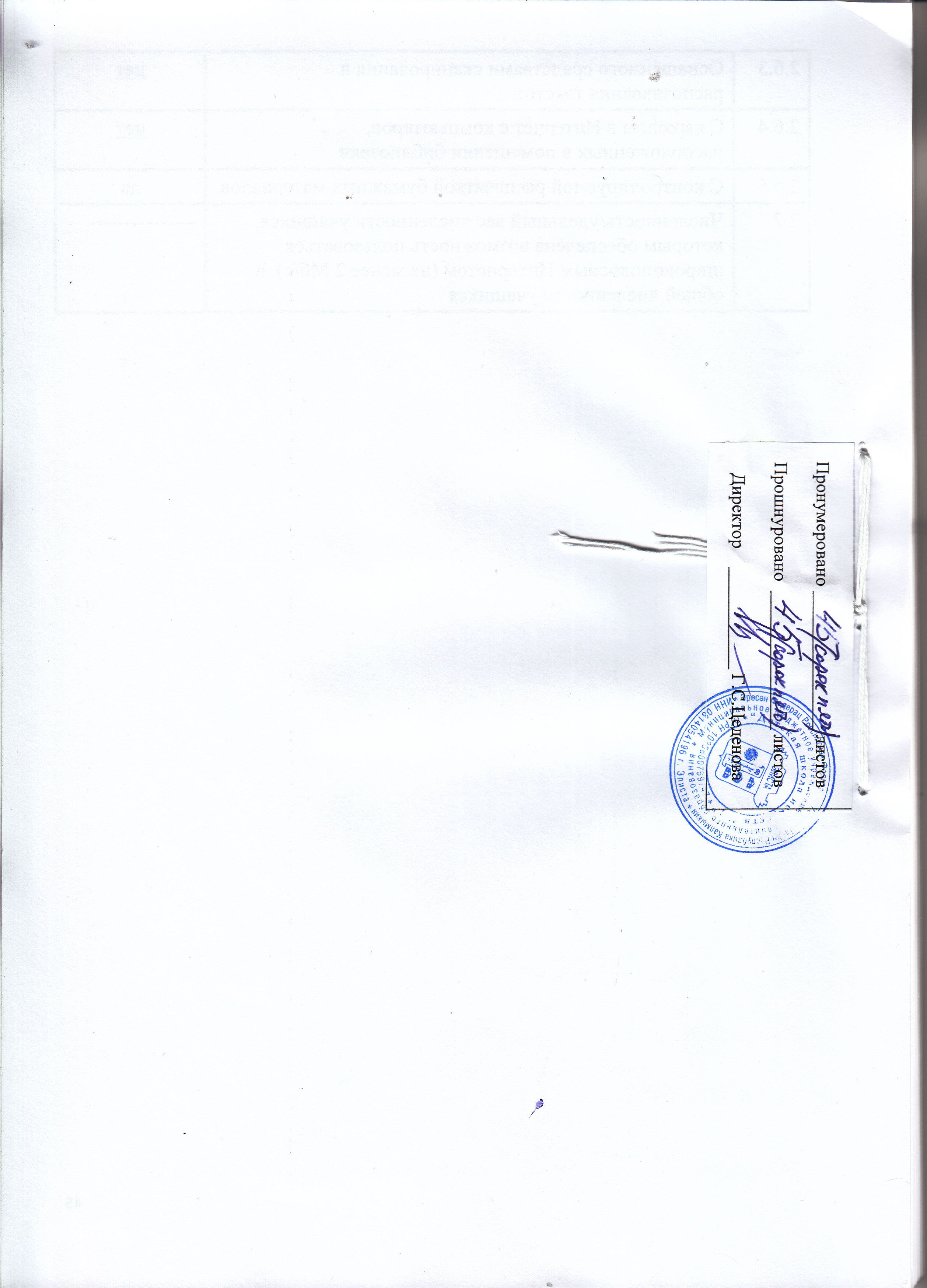 Общее собрание коллектива школыДИРЕКТОРПрофсоюзный комитет Совет школыДИРЕКТОРМетодический советБухгалтерияБухгалтерияЗам. директора по УВРЗам. директора по УВРЗам. директора по УВР Зам. директора по УВР Зам. директора по методической работеЗам. директора по методической работеЗам. директора по АХЧЗам. директора по АХЧЗам. директора по АХЧПреподаватели фортепианного, оркестрового, вокального, художественного отделений,отделений русских и калмыцких нар. инструментов.Преподаватели фортепианного, оркестрового, вокального, художественного отделений,отделений русских и калмыцких нар. инструментов.Преподаватели отделений хорового пения, (СШ №17, КЭГ),хореографического отд. (СШ №17, РНГ им. Преподобного Сергия Радонежского, КЭГ)Преподаватели отделений хорового пения, (СШ №17, КЭГ),хореографического отд. (СШ №17, РНГ им. Преподобного Сергия Радонежского, КЭГ)Технический персоналТехнический персоналТехнический персоналОбщее количество преподавателейВысшее образованиеСредне-специальное образованиеНеполное высшее образование5742 132Высшая категорияI (первая) категорияНе имеют44103ПГ Мин.обр. РФПГ МК РФПГ Совета Федерации РФ Поч.раб.общ.обр. РФЗнак РФ "За дост.в культ."ПГ Республики КалмыкияЗасл.артистка РКПГ МК РФ и Рос.профс .раб-ков культурыЗасл. работник  культуры РКЗасл.деятель искусств РКПЗ «Народный артист РК»ПЗ «Заслуженный учитель РК»ПГ МОКиН  РКП.гр Правительства  РКПГ МК РКПГ Элистинского ГородскогоСобранияП.гр.Администрации г.Элисты331353101010121251922428Количество обучающихся (чел.)Количество обучающихся (чел.)Количество обучающихся (чел.)на 1.01.20г.На 1.01.21г.На бюджетных местах458429На внебюджетных местах23798всего:695527Категория кол-во чел.- из многодетных семей138- опекаемые-- дети-сироты-- дети-инвалиды6Итого:144Поступили в ССУЗы и ВУЗы по профилю в 2020 г.Всего выпускников 2020 г.848ОтделениеУровень успеваемостиУровень успеваемостиКачество знаний (в %)ОтделениеКоличество уч-ся (в %)Качество знаний (в %)Фортепианное 4510088,9Оркестровое 3110085,7Отделение русских народных инструментов	42	10076,2Отделение калмыцких народных инструментов3510081,6Вокальное14100100Отделение хорового пения8210088Художественное 8698,8184,5Хореографическое 10310098,5№Ф.И. выпускникаМесто поступления (ССУЗ, ВУЗ)1.Убушаева Алтана(художественное отделение)Институт дизайна ФГБОУ ВО«Российский государственный университет им. А. Н. Косыгина»2.Кобцева Дарья(художественное отделение)Санкт- Петербургская государственная художественно-промышленная академия имени А.Л. Штиглица3.Кривошеева Ульяна(художественное отделение)«Колледж искусств им. П.О.Чонкушова»4.Мукабенова Анна(художественное отделение)«Колледж искусств им. П.О.Чонкушова»5.Пастарнакова Анастасия(художественное отделение)«Колледж искусств им. П.О.Чонкушова»6.Милова София(художественное отделение)«Колледж искусств им. П.О.Чонкушова»7.Хактаева Шарда(художественное отделение)«Колледж искусств им. П.О.Чонкушова»8.Шарапова Полина(художественное отделение)«Санкт-Петербургское государственное бюджетное образовательное учреждение «Реставрационно- художественный колледж» ДизайнМетодическое сообщение «Развитие творческих способностей детей дошкольного возраста»Январь Баркунова А.Ю.Методическое сообщение «Особенности исполнения эстрадно-джазовых произведений на баяне в ДМШ»ЯнварьТарасова О.Н.Открытый урок «Подготовка к выступлению» с квартетом домбристовФевраль Сагаева Л.Б.Открытый урок «Размер 3/4. Половинная с точкой» с уч-ся 1 классаФевраль Исанова Д.В.Открытый урок «Развитие эмоциональности и творческих способностей на уроках хора» с младшим спец.хоромФевраль Чимидова С.Д.Открытый урок по композиции «Сказка» с уч-ся старшей подготовительной группыФевраль Настаева Г.А.Методическое сообщение «Развитие полифонического слуха в классе фортепиано на начальном этапе обучения»Февраль Дорджиева С.А.Открытый урок «Различные виды диктантов на уроках сольфеджио в старших классах» с уч-ся 6 классаМарт Гришкина Л.И.Открытый урок «Работа в ансамбле» с уч-ся Ланцыновым Баиром 2кл. и Очировым Артемом 3кл.МартТарасова О.Н.Открытый урок по предмету «Беседы об искусстве» на тему «Музей. Путешествие в Третьяковскую галерею» с уч-ся 1 классаАпрель Бондарук В.В.Открытый урок «Работа над крупной формой в младших классах» с уч-ся 3 кл. Джеваковым РатмиромАпрель Дорджиева С.А.Методическое сообщение «Аппликатурные принципы в работе с учащимися в классе фортепиано»СентябрьСалынова Б.А.Методическое сообщение «Специфика работы концертмейстера в ДМШ. Некоторые аспекты ансамблевой игры в классе духовых инструментов»СентябрьСалынова Б.А.Методическое сообщение «Концертмейстерство – важный вид практической деятельности музыканта»СентябрьСалынова Б.А.Методическое сообщение «Работа концертмейстера-баяниста в классе народного вокала»СентябрьТарасова О.Н.Методическое сообщение «Особенности исполнения калмыцких танцевальных мелодий»СентябрьТарасова О.Н.Открытый урок «Работа концертмейстера на уроке народного танца» с уч-ся 1 класса (преп. Манжикова Л.Ю.)ОктябрьТарасова О.Н.Открытый урок «Работа концертмейстера на уроках народного вокала» с уч-ся 2 класса Лиджиевой Деляш (преп. Бурлакова Т.Д.)ОктябрьТарасова О.Н.Методическое сообщение «Охрана и гигиена детского певческого голоса»Октябрь Чимидова С.Д.Методическое сообщение «Особенности работы концертмейстера на уроках классического танца»Октябрь Дорджиева С.А.Методическое сообщение «Работа над звуком в классе фортепиано»ОктябрьДорджиева С.А.Открытый урок «Особенности работы концертмейстера на уроках классического танца» с уч-ся 1 класса (преп. Цеденова М.А.)Октябрь Дорджиева С.А.Методическое сообщение «Работа концертмейстера с хором»ОктябрьДорджиева С.А.Методическое сообщение «Развитие музыкальности на уроках хореографии»ОктябрьМанжикова Л.Ю.Открытый урок «Совершенствование приема игры двойное пиццикато» с уч-ся 4 класса Самтоновой АнгиройОктябрьСагаева Л.Б.Открытый урок «Искусство древней Греции. Скульптура периода архаики и ранней классики» с уч-ся 2 классаНоябрьБондарук В.В. Открытый урок «Работа над пьесой» с уч-ся 5 класса Казиевой ЭвелинойНоябрьДорджиева С.А.Открытый урок «Цветовая гармония. Полярная гармония» с уч-ся 1 классаДекабрьНастаева Г.А.Открытый урок «Работа над ритмом на уроках сольфеджио в младших классах» с уч-ся 2 классаДекабрьГришкина Л.И.Открытый урок «Подготовка к концерту» с младшим  хором (рук. Чимидова С.Д.)ДекабрьИсанова Д.В.Открытый урок «Ритм триоль» с уч-ся 5 классаДекабрьИсанова Д.В.№Название мероприятияМесто и дата проведенияФИОУровень мероприятия1.Серия мастер-классов (4) по лепке, аппликации и рисованию, посвященных Дню защиты детейиюнь онлайнЦибизова Г.Н.Ресубликанский16-27.03.2020г.КРИПРО«Проектирование универсальных учебных действий в начальной школе» 72 часа (дистанционно)Мирончук Е.Ю.29.10.2020г.IT компания «Лео Пульт»Вебинар «Сайт учреждения культуры. Требования и рекомендации к информационным ресурсам»Уклея Т.В.ноябрь 2020Мастер-классы в рамках конкурса «КТК – талантливым детям» Чимидова С.Д.Балакаева В.Н.Дорджиева С.А.Салынова Б.А.17.09.2015г.Вебинар «Требования к содержанию и размещению информации на официальном сайте образовательной организации»  2 часаКим Э.Б.12-31.10.2015г. КРИПКРО «Программа повышения квалификации для преподавателей русского языка, как государственного языка РФ на современном этапе развития российского общества» 144 часаИсанова Д.В.Дорджиева С.А.Умадыкова Т.Н.Доржинова С.Ю.22-31.10.2015КРИПКРО «Дополнительное образование детей как фактор достижений нового качества образования в условиях реализации ФГОС»  72 часаУмадыкова Т.Н.Дорджиева С.А.Исанова Д.В.Доржинова С.Ю.7-12.12.2015г. РАМ им.Гнесиных г.Москва«Организационно-правовые основы деятельности руководителя детской школы искусств: теория и практика» 72 часаЦеденова Г.С.9-11.12.2015ЭКИ «Методика и практика профессиональной деятельности» 36 часовКатаев С.В.Манджиев В.Н.11.02.-20.02.2016 г.КРИПКРО«Повышение квалификации педагогических работников дополнительного образования детей» 72 часаБондарук В.В.Горячева Г.А.Бюрчеева Ю.В.25.02-01.03.2016 г.ООО «Институт развития образования в сфере культуры и искусства» «Актуальные вопросы в деятельности руководителей ДШИ»Ким Э.Б.11.02.-20.02.2016 г. Колледж искусств им. П.О.Чонкушова «Концертно-исполнительская деятельность как фактор развития одаренности учащихся» 48 часовЕмельяненко Т.В.18-30.04.2016 г.ФГАОУ ДПО АПК и ППРО «Психолого-педагогические технологии работы с одаренными учащимися» 72 часаБюрчеева Ю.В.05.2016АНО «Международная Академия музыкальных инноваций»«Официальный сайт организации дополнительного образования и учреждения культуры как инструмент»Ким Э.Б.17-20.10.2016 г.Колледж искусств им. П.О.Чонкушова«Развитие исполнительского мастерства в классе народных инструментов ДШИ» 36 часовЗарахаева Д.В.17-20.10.2016 г.Колледж искусств им. П.О.Чонкушова«Развитие исполнительского мастерства в классе оркестровых духовых  инструментов ДШИ» 36 часовШвидкая Е. В.07-16.11.2016КРИПКРО«Повышение квалификации педагогических работников дополнительного образования детей»- 72 ч.Омикова А.В.14-17.11.2016Колледж искусств им. П.О.Чонкушова«Развитие исполнительского мастерства в классе сольного пения в ДМШ, ДШИ» 1 модуль 36 часовКаджиева Е.Ц.28.11.-01.12.2016 г.Колледж искусств им. П.О.Чонкушова«Развитие исполнительского мастерства в классе национальных инструментов в ДМШ, ДШИ» 1 модуль 36 часовЗарахаева Д.В.28.11.-01.12.2016 г.ЭКИ им.П.О.Чонкушова «Актуальные проблемы методики преподавания музыкально-теоретических дисциплин в ДШИ» - 1 модуль 36 часовКущ Н.А.12-21.12.2016КРИПКРО«Оптимизация логопедической работы в общей системе образования, выработка мер индивидуальной поддержки детей с ОВЗ»Омикова А.В.14.02-01.03.2017 г.КРПИКРО«Современное содержание воспитательной деятельности в образовательной организации» 72 часаБюрчеева Ю.В.11-14.04.2017г.ЭКИ им.П.О.Чонкушова «Развитие исполнительского мастерства в классе национальных инструментов ДШИ» 36 часовЗарахаева Д.В.Эрендженова И.Н.Антонова Л.В.11-14.04.2017г.ЭКИ им.П.О.Чонкушова«Развитие исполнительского мастерства в классе хореографии  ДШИ» (для преподавателей и концертмейстеров) 36 часовУклея Т.В.11-14.04.2017 г.ЭКИ им.П.О.ЧонкушоваРазвитие исполнительского мастерства в классе оркестровых духовых инструментов  ДШИ» 2 модуль 36 часовЧерникова Н.М.Швидкая Е.В.11-14.04.2017 г.ЭКИ им.П.О.Чонкушова«Актуальные проблемы методики преподавания музыкально-теоретических дисциплин в ДШИ» 2 модуль 36 часовКущ Н.А.11-14.04.2017 г.ЭКИ им.П.О.ЧонкушоваРазвитие исполнительского мастерства в классе оркестровых струнных инструментов  ДШИ» 2 модуль 36 часовСпивак Н.Ю.25.04.-27.04.2017 г.КРИПКРО«Оценка профессиональной компетентности педагога в свете современных требований» 16 часовКущ Н.А.5-9.06.2017г.Учебно-методический центр по художественному образованию и повышению квалификации работников культуры и искусств г.Астрахань«Совершенствование профессиональных компетенций преподавателей хореографии в ДШИ и ДМШ» 72 часа«Совершенствование профессиональных компетенций преподавателей народных инструментов (балалайка, гитара, домра) в ДШИ и ДМШ» 72 часаМанжикова Л.Ю.Цеденова М.А.Джамбинова Ю.И.16.-18.10.2017 г.КРИПКРОИспользование информационных технологий в профессиональной деятельности педагога» - 24 часаЕмельяненко Т.В.23-25.10. 2017г.КРИПКРО«Использование информационных технологий в профессиональной деятельности педагога» - 24 часаЦеденова Г.С., Гришкина Л.И., Пандинова К.С., Уклея Т.В., Настаева Г.А., Эрендженова И.Н., Семиглазова А.В., Бондарук В.В.20-29.11.2017КРИПКРО«Системно-деятельностный  подход в рамках преподавания художественно-эстетических дисциплин (музыка, МХК, ИЗО) в условиях введения ФГОС» - 72 часаЕмельяненко Т.В.30.10.-03.11.2017г.Учебно-методический центр по художественному образованию и повышению квалификации работников культуры и искусств г.Астрахань«Совершенствование профессиональных компетенций концертмейстеров  в ДШИ и ДМШ» 72 часаДоржинова С.Ю.Халаева В.А.02.11.-22.12.2017 г.Учебно-методический центр по информационно-аналитической работе Департамента образования города Москвы «Профессиональная деятельность с использованием современных информационных технологий» 72 часаМашаева Л.Л.20-22.11.2017 г. ЭКИ им.П.О.Чонкушова«Основы методики профессионального обучения в классе национальных инструментов в ДШИ» - 36 часов I модульМуджикова Л.А.Анджаева С.В.20-22.11.2017 г. ЭКИ им.П.О.Чонкушова«Основы методики профессионального обучения в классе оркестровых струнных  инструментов в ДШИ» - 36 часов I модульЧерникова Н.М.Спивак Н.ЮГорячева Г.А.Баталаева М.Н.20-22.11.2017 г. ЭКИ им.П.О.Чонкушова«Основы методики профессионального обучения в классе вокала в ДШИ» - 36 часов I модульЛиджиева Э.С.20-22.11.2017г.ЭКИ им.П.О.Чонкушова«Школа исполнительского мастерства» - 36 часов I модульПопова О.В., Дукманова Н.П., Эрендженова И.Н.Горячева Г.А.Антонова Л.В.20-22.11.2017 г.ЭКИ им.П.О.Чонкушова«Основы  методики профессионального обучения в классе ДПИ и ИЗО   ДШИ, ДХШ» - 1 модуль 36 часовНастаева Г.А., 20-22.11.2017 г.ЭКИ им.П.О.Чонкушова«Основы  методики профессионального обучения музыкально-теоретическим  дисциплинам в ДШИ» - 1 модуль 36 часовКущ Н.А.31.05-13.12.2017 г.ООО Учебный центр «Профессионал» прошла профессиональную переподготовку по программе «Мировая художественная культура: теория и методика преподавания в образовательной организации»Бондарук В.В.23-26.04.2018г.ЭКИ им.П.О.Чонкушова«Школа исполнительского мастерства» - 36 часов II модульПопова О.В., Дукманова Н.П.23-26.04.2018г.ЭКИ им.П.О.Чонкушова«Основы методики профессионального обучения в классе ДПИ и ИЗО  в ДШИ, ДХШ» - 36 часов II модульНастаева Г.А., 23-26.04.2018г.ЭКИ им.П.О.Чонкушова«Основы методики профессионального обучения в классе национальных инструментов в ДШИ» 36 часов II модульМуджикова Л.А.Анджаева С.В.23-26.04.2018г.ЭКИ им.П.О.Чонкушова«Основы методики профессионального обучения в классе оркестровых духовых  инструментов в ДШИ» - 2 модуль 36 часовЧерникова Н.М.Баталаева М.Н.23-26.04.2018г.ЭКИ им.П.О.Чонкушова«Основы методики профессионального обучения в классе оркестровых струнных  инструментов в ДШИ» - 2 модуль 36 часовСпивак Н.Ю.Горячева Г.А.23-26.04.2018г.ЭКИ им.П.О.Чонкушова«Основы методики профессионального обучения в классе вокала в ДШИ» - 2 модуль 36 часовЛиджиева Э.С.Каджиева Е.Ц.23-26.04.2018г.ЭКИ им.П.О.Чонкушова«Основы методики профессионального обучения в классе фортепиано в ДШИ» - 2 модуль 36 часовХалаева в.А.23-26.04.2018г.ЭКИ им.П.О.Чонкушова«Основы  методики профессионального обучения музыкально-теоретическим  дисциплинам в ДШИ» - 2 модуль 36 часовКущ Н.А.23.04.-21.05.2018 г.Российский государственный социальный университет«Содержательно-методические и технологические основы экспертирования конкурсов профессионального мастерства людей с инвалидностью»Кущ Н.А.16-19.09.2018г.Мастер-классы в рамках конкурса КТК (на базе ЭКИ им. П.О.Чонкушова)Народные инструментыХореографияХорАкадемический вокал, хоровое, ансамблевое пениеУклея Т.В.Тарасова О.Н.Манжикова Л.Ю.Цеденова М.А.Семиглазова А.В.Исанова Д.В.Дукманова Н.П.Муджикова Л.А.Каджиева Е.Ц.20-23.11.2018г.ЭКИ им.П.О.Чонкушова«Школа исполнительского мастерства» 1 модуль – 36 часовГорбикова Н.Н.Джамбинова Ю.И.Ходжигорова И.В.Балакаева В.Н.Попова О.В.Чимидова С.Д.Сагаева Л.Б.Галушкина Н.И.Дукманова Н.П.Муджикова Л.А.Черникова Н.М.Анджаева С.В.Болдырева Е.П.Спивак Н.Ю.Кущ Н.А.Балтырева И.П.Каджиева Е.Ц.Баталаева М.Н.24.11.2018 -30.01.2019Учебно-методический центр по профессиональному образованию Департамента образования города Москвы «Актуальные вопросы педагогики и психологии(Организация, методика и содержание деятельности педагога дополнительного образования (по конкретным направлениям: вокал, хореография)» 72 часовМашаева Л.Л.Декабрь 2018г.Мастер-класс по народному танцу Народного артиста России В.НестероваМанжикова Л.Ю.11.-22.02.2019 г.КРИПКРО«Инклюзивное образование детей-инвалидов, детей с ограниченными возможностями здоровья с использованием дистанционных технологий » 72 часаБаркунова А.Ю.24-28.03.2019г.Мастер-классы творческой школы И.Лазарева (18 часов)(на базе РЦДТ)ФортепианоДуховые инструментыСкрипкаВокалХудожники Лиджиева Т.Ц.Спивак Н.Ю.Горячева Г.А. Ходжигорова И.В. Мантусова Д.П.Настаева Г.АГалушкина Н.И.Ользятиева Г.С., Дорджиева С.А.,Балакаева В.Н.Хабибуллина К.Х. 21-24.04.2019г.Мастер-классы в рамках конкурса «КТК – талантливым детям» Эстрадный вокалЭстрадный танецНародные инструменты (струнные)Театральное искусствоЧимидова С.Д.Дукманова Н.П.Манжикова Л.Ю.Цеденова М.А.Семиглазова А.В.Джамбинова Ю.И.Эрендженова И.Н.Сагаева Л.Б.Горбикова Н.Н.Анджаева С.В,16-18.09.2019г.КРИПКРО«Система гражданского и патриотического воспитания в ОО в условиях реализации ФГОС» (24 часа)Салынова Б.А., Параева Т.Г., Балакаева В.Н., Дорджиева С.А., Музыка А.И., Юнель Ю.В.28-31.10.2019г.ЭКИ им.П.О.Чонкушова«Современные педагогические технологии в классе фортепиано в ДШИ» 36 часовХоджигорова И.В.Салынова Б.А.Дорджиева С.А.Ерохина И.П.Манджеева Э.И.Буракова Н.А.28-31.10.2019г.ЭКИ им.П.О.Чонкушова«Современные педагогические технологии в классе гитары в ДШИ» 36 часовАнджаева с.В.28-31.10.2019г.ЭКИ им.П.О.Чонкушова«Современные педагогические технологии в классе баяна, аккордеон и гитары  в ДШИ» 36 часовКатаев С.В.28-31.10.2019г.ЭКИ им.П.О.Чонкушова«Современные педагогические технологии в процессе обучения музыкально-теоретическим дисциплинам в ДШИ» 1 модуль 36 часовКардонова Б.В.5-8.11.2019 г.Колледж искусств им. П.О.Чонкушова«Современные педагогические технологии в классе оркестровых духовых инструментов в ДШИ» - 1 модуль 36 часовМанджиев В.Н.Муджикова Л.А.Черникова Н.М.5-8.11.2019 г.Колледж искусств им. П.О.Чонкушова«Современные педагогические технологии в классе вокала в ДШИ» - 1 модуль 36 часовЛиджиева Э.С.Месхишвили И.А.20-28.11.2019КРИПКРО«Системно-деятельный подход в образовании в условиях реализации ФГОС (в предметной области «Английский язык»)»Насунова О.С.16-27.03.2020г.КРИПРО«Проектирование универсальных учебных действий в начальной школе» 72 часа (дистанционно)Мирончук Е.Ю.29.10.2020г.IT компания «Лео Пульт»Вебинар «Сайт учреждения культуры. Требования и рекомендации к информационным ресурсам»Уклея Т.В.ноябрь 2020Мастер-классы в рамках конкурса «КТК – талантливым детям» 4 часаЧимидова С.Д.Балакаева В.Н.Дорджиева С.А.Салынова Б.А.№ п/пМероприятиеДата проведенияУчастники Уровень мероприятияКонцерт, посвященный Масленице и Цаган Сар27.02.2020г.Учащиеся народного отделенияВнутреннийРождественский концерт в СОШ №17февраль 2020г.Хореографический ансамбль «Эрвяка» (рук. Манжикова Л.Ю., Цеденова М.А.)ВнутреннийКонцерт, посвященный празднику 8 марта в СОШ №17март 2020г.Хореографический ансамбль «Эрвяка» (рук. Манжикова Л.Ю., Цеденова М.А.)ВнутреннийКонцерт, посвященный празднику 8 марта в КЭГ им.З.Пандитымарт 2020г.Младший спец.хор (рук. Чимидова С.Д.)ВнутреннийКонцерт, посвященный празднику 8 марта в КЦ «Родина»март 2020г. Хор мальчиков (рук. Чимидова С.Д.)МуниципальныйФлешмоб «Окна Победы»май 2020г.Учащиеся и преподаватели художественного отделенияВсероссийский (онлайн)Флешмоб «Песни Победы»май 2020г.Младший хор (рук. Чимидова С.Д.), трио преподавателей (рук. С.Катаев),ансамбль скрипачей (рук. Спивак Н.Ю.),Абешева Милана (преп. Салынова Б.А. и Олязаева К.В.)учащиеся и преподаватели ДШИ №1Всероссийский (онлайн)Флешмоб «Литература Победы»май 2020г.Параева Т.Г., Всероссийский (онлайн)Флешмоб «Рисунки Победы»май 2020г. Учащиеся художественного отделенияВсероссийский (онлайн)Флешмоб «День России 2020»июньУчащиеся художественного отделенияВсероссийский (онлайн)Флешмоб «Окна России»июньУчащиеся художественного отделенияВсероссийский (онлайн)Флешмоб «Рифмы России»июньБоваев Чимид (преп. Параева Т.Г.)Всероссийский (онлайн)Августовская конференция преподавателей города (СОШ №17)25.08.2020г.Хореографический ансамбль «Эрвяка» (рук. Манжикова Л.Ю., Цеденова М.А.)МуниципальныйФлешмоб «Тебе, любимый город посвящается» ко Дню города сентябрь 2020г.Учащиеся художественного отделенияМуниципальныйВидеоклип к Юбилею МБОУ «СОШ №17 им. Д.Н.Кугультинова»октябрь 2020г.Преподаватели хореографического отделения и отделения хорового пенияМуниципальныйКонцерт, посвященный празднику День матери в КЭГ им.З.Пандитыноябрь 2020г.Младший спец.хор (рук. Чимидова С.Д.)РеспубликанскийЧонкушовЧеллендж декабрь 2020г.Дулахинова Аюна (преп. Балакаева В.Н.)Оркестр калм.инструментов (рук. Джамбинова Ю.И.)Республиканский (онлайн)Торжественное мероприятие, посвященное Юбилею Заслуженной артистки РК Тамары Параевойдекабрь 2020г.Учащиеся и преподаватели школыМуниципальный№Наименование Количество экземпляров1.Учебная литература 10073 экз. 2.Методическая литература 429 экз. 3.Информационно-справочная литература108 экз.4.Периодические издания 4 5.СД-диски (аудиопособия)508 экз. Наименование инструментов Количество инструментов1.Басовый комбо12.Балалайка Бас13.Балалайка 214.Баян 125.Аккордеон 36.Хучир 47.Ятх 68.Гитара 79.Ударная установка 210.Саратовская гармонь 211.Виолончель 2112.Гобой -13.Домра 3714.Калмыцкая домбра 3215.Ечин 1216.Ксилофон -17.Мерн хур 718.Фортепиано 3219.Рояль 420.Саксофон 321.Муз. Midi клавиатура 122.Клавинова «Yamaha»123.Товшур 724.Контрабас 1 25.Лимба 3 26.Хур Бас-27.Флейта 128.Скрипка 3329.Электрогитара crassi «Strat»130.Синтезатор «Yamaha» PSR – E443131.Синтезатор «Yamaha» Piaggeno «NP – 12 B»132.Кларнет В John Packer133.Электропианино «УДР-143R»134.Цифровое пианино «CLP-635R»,YDP-1422N п/пПоказателиЕдиница измерения1.Образовательная деятельность1.1Общая численность учащихся, в том числе:на 1.01.20г.695 человек /из  них 458 по бюджету/1.1.1Детей дошкольного возраста (3 - 7 лет)178 человек 1.1.2Детей младшего школьного возраста (7 - 11 лет)325 человек1.1.3Детей среднего школьного возраста (11 - 15 лет)186 человек1.1.4Детей старшего школьного возраста (15 - 17 лет)6 человек1.2Численность учащихся, обучающихся по образовательным программам по договорам об оказании платных образовательных услуг237человек1.3Численность/удельный вес численности учащихся, занимающихся в 2-х и более объединениях (кружках, секциях, клубах), в общей численности учащихся9 человек 1,29%1.4Численность/удельный вес численности учащихся с применением дистанционных образовательных технологий, электронного обучения, в общей численности учащихся__________1.5Численность/удельный вес численности учащихся по образовательным программам для детей с выдающимися способностями, в общей численности учащихся_______1.6Численность/удельный вес численности учащихся по образовательным программам, направленным на работу с детьми с особыми потребностями в образовании, в общей численности учащихся, в том числе:------------1.6.1Учащиеся с ограниченными возможностями здоровья--------------1.6.2Дети-сироты, дети, оставшиеся без попечения родителей---------------1.6.3Дети-мигранты-----------1.6.4Дети, попавшие в трудную жизненную ситуацию------------1.7Численность/удельный вес численности учащихся, занимающихся учебно-исследовательской, проектной деятельностью, в общей численности учащихся------------1.8Численность/удельный вес численности учащихся, принявших участие в массовых мероприятиях (конкурсы, соревнования, фестивали, конференции), в общей численности учащихся, в том числе:169 человек 38,5% от 438 человек  (декабрь 2020г.)1.8.1На муниципальном уровне 32 человек7,3% 1.8.2На региональном уровне 65 человек14,8% 1.8.3На межрегиональном уровне4 человек0,9%1.8.4На федеральном уровне14 человек   3,2%1.8.5На международном уровне54 человека12,3%1.9Численность/удельный вес численности учащихся - победителей и призеров массовых мероприятий (конкурсы, соревнования, фестивали, конференции), в общей численности учащихся, в том числе:162 человека 36,9% 1.9.1На муниципальном уровне32 человека7,3%1.9.2На региональном уровне 58 человек13,2% 1.9.3На межрегиональном уровне4 человека0,9%1.9.4На федеральном уровне14 человек3,2%1.9.5На международном уровне54 человека12,3%1.10Численность/удельный вес численности учащихся, участвующих в образовательных и социальных проектах, в общей численности учащихся, в том числе:14633,3%1.10.1Муниципального уровня5412,3%1.10.2Регионального уровня398,9%1.10.3Межрегионального уровня-1.10.4Федерального уровня5312,1%1.10.5Международного уровня-1.11Количество массовых мероприятий, проведенных образовательной организацией, в том числе:11.11.1На муниципальном уровне11.11.2На региональном уровне-1.11.3На межрегиональном уровне-1.11.4На федеральном уровне-1.11.5На международном уровне-1.12Общая численность педагогических работников57 человек1.13Численность/удельный вес численности педагогических работников, имеющих высшее образование, в общей численности педагогических работников42 человека /73,68%1.14Численность/удельный вес численности педагогических работников, имеющих высшее образование педагогической направленности (профиля), в общей численности педагогических работников30 человек /52,63%1.15Численность/удельный вес численности педагогических работников, имеющих среднее профессиональное образование, в общей численности педагогических работников13человек /22,81%1.16Численность/удельный вес численности педагогических работников, имеющих среднее профессиональное образование педагогической направленности (профиля), в общей численности педагогических работников13человек /22,81%1.17Численность/удельный вес численности педагогических работников, которым по результатам аттестации присвоена квалификационная категория, в общей численности педагогических работников, в том числе:54 человек /94,74%1.17.1Высшая44 человек/77,19%1.17.2Первая10 человек /17,54%1.18Численность/удельный вес численности педагогических работников в общей численности педагогических работников, педагогический стаж работы которых составляет:57 человек /100%1.18.1До 5 лет0 человек /0,0%1.18.2Свыше 30 лет22 человека /38,60 %1.19Численность/удельный вес численности педагогических работников в общей численности педагогических работников в возрасте до 30лет1 человек /1,75 %1.20Численность/удельный вес численности педагогических работников в общей численности педагогических работников в возрасте от 55 лет18 человек /31,58%1.21Численность/удельный вес численности педагогических и административно-хозяйственных работников, прошедших за последние 5 лет повышение квалификации/профессиональную переподготовку по профилю педагогической деятельности или иной осуществляемой в образовательной организации деятельности, в общей численности педагогических и административно-хозяйственных работников641.22Численность/удельный вес численности специалистов, обеспечивающих методическую деятельность образовательной организации, в общей численности сотрудников образовательной организации7 человек /10,9%1.23Количество публикаций, подготовленных педагогическими работниками образовательной организации:1.23.1За 3 года1 единица1.23.2За отчетный период-1.24Наличие в организации дополнительного образования системы психолого-педагогической поддержки одаренных детей, иных групп детей, требующих повышенного педагогического вниманиянет2.Инфраструктура2.1Количество компьютеров в расчете на одного учащегосяЕдиниц 02.2Количество помещений для осуществления образовательной деятельности, в том числе:Единиц 292.2.1Учебный классЕдиниц 272.2.2ЛабораторияЕдиниц 02.2.3МастерскаяЕдиниц 02.2.4Танцевальный классЕдиниц 22.2.5Спортивный залЕдиниц 02.2.6БассейнЕдиниц 02.3Количество помещений для организации досуговой деятельности учащихся, в том числе:Единица 12.3.1Актовый залЕдиниц 02.3.2Концертный залЕдиниц 12.3.3Игровое помещениеЕдиниц 02.4Наличие загородных оздоровительных лагерей, баз отдыханет2.5Наличие в образовательной организации системы электронного документооборотада2.6Наличие читального зала библиотеки, в том числе:да2.6.1С обеспечением возможности работы на стационарных компьютерах или использования переносных компьютеровнет2.6.2С медиатекойнет2.6.3Оснащенного средствами сканирования и распознавания текстовнет2.6.4С выходом в Интернет с компьютеров, расположенных в помещении библиотекинет2.6.5С контролируемой распечаткой бумажных материаловда2.7Численность/удельный вес численности учащихся, которым обеспечена возможность пользоваться широкополосным Интернетом (не менее 2 Мб/с), в общей численности учащихся---------------